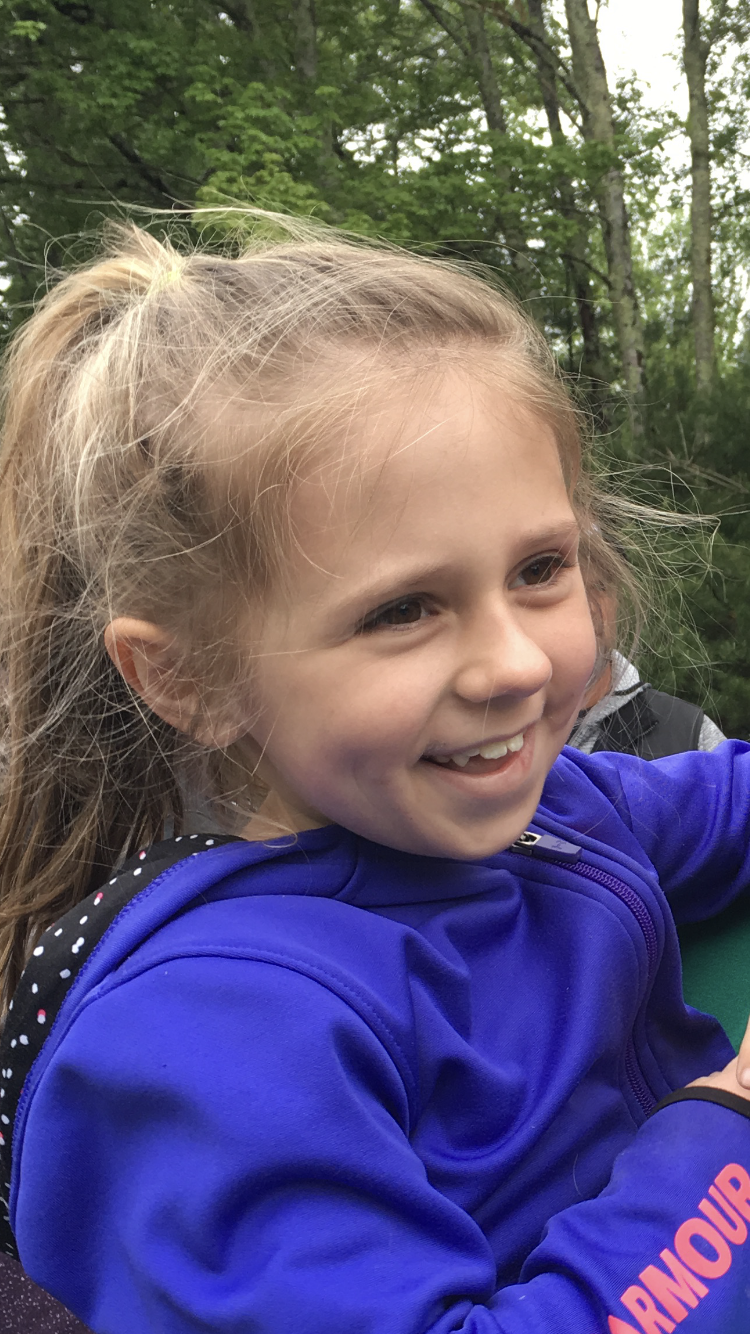 Chloe Harding
Memorial ScholarshipChloe Harding
Memorial ScholarshipChloe Harding Memorial Scholarship           through theThe Chloe Harding Fund 326 Neck RdRochester, MA 02770fordsho84@hotmail.comApplicant:The Recipient of this Scholarship must be a graduating senior at Old Rochester Regional High School or Old Colony Regional Vocational Technical High School at the time the application is submitted.  This scholarship was created to remember the life of a little girl that never allowed the struggles of her battle to get in the way of living life to the fullest.  Applicant’s Full Name:Address:Town:                                                                   State:                  Zip:Age:What program of study do you plan to pursue?What school do you plan to attend?In about 500 words please tell us:1.) What you feel your biggest accomplishment or your most memorable moment?2.) How have you made (or what have you done to make) an impact in the people around you?3.) What are your educational goals and plans for the future?Information Required:1.) Copy of college or technical school acceptance letter2.) Successful completion of first semester and proof of enrolment in second semester  (This scholarship will be distributed in Dec/Jan)Sincerely,The Chloe Harding FundApplicant:The Recipient of this Scholarship must be a graduating senior at Old Rochester Regional High School or Old Colony Regional Vocational Technical High School at the time the application is submitted.  This scholarship was created to remember the life of a little girl that never allowed the struggles of her battle to get in the way of living life to the fullest.  Applicant’s Full Name:Address:Town:                                                                   State:                  Zip:Age:What program of study do you plan to pursue?What school do you plan to attend?In about 500 words please tell us:1.) What you feel your biggest accomplishment or your most memorable moment?2.) How have you made (or what have you done to make) an impact in the people around you?3.) What are your educational goals and plans for the future?Information Required:1.) Copy of college or technical school acceptance letter2.) Successful completion of first semester and proof of enrolment in second semester  (This scholarship will be distributed in Dec/Jan)Sincerely,The Chloe Harding FundApplicant:The Recipient of this Scholarship must be a graduating senior at Old Rochester Regional High School or Old Colony Regional Vocational Technical High School at the time the application is submitted.  This scholarship was created to remember the life of a little girl that never allowed the struggles of her battle to get in the way of living life to the fullest.  Applicant’s Full Name:Address:Town:                                                                   State:                  Zip:Age:What program of study do you plan to pursue?What school do you plan to attend?In about 500 words please tell us:1.) What you feel your biggest accomplishment or your most memorable moment?2.) How have you made (or what have you done to make) an impact in the people around you?3.) What are your educational goals and plans for the future?Information Required:1.) Copy of college or technical school acceptance letter2.) Successful completion of first semester and proof of enrolment in second semester  (This scholarship will be distributed in Dec/Jan)Sincerely,The Chloe Harding FundApplicant:The Recipient of this Scholarship must be a graduating senior at Old Rochester Regional High School or Old Colony Regional Vocational Technical High School at the time the application is submitted.  This scholarship was created to remember the life of a little girl that never allowed the struggles of her battle to get in the way of living life to the fullest.  Applicant’s Full Name:Address:Town:                                                                   State:                  Zip:Age:What program of study do you plan to pursue?What school do you plan to attend?In about 500 words please tell us:1.) What you feel your biggest accomplishment or your most memorable moment?2.) How have you made (or what have you done to make) an impact in the people around you?3.) What are your educational goals and plans for the future?Information Required:1.) Copy of college or technical school acceptance letter2.) Successful completion of first semester and proof of enrolment in second semester  (This scholarship will be distributed in Dec/Jan)Sincerely,The Chloe Harding Fund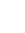 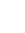 A graduating Senior at ORRHS or OCRVTHSApplicant:The Recipient of this Scholarship must be a graduating senior at Old Rochester Regional High School or Old Colony Regional Vocational Technical High School at the time the application is submitted.  This scholarship was created to remember the life of a little girl that never allowed the struggles of her battle to get in the way of living life to the fullest.  Applicant’s Full Name:Address:Town:                                                                   State:                  Zip:Age:What program of study do you plan to pursue?What school do you plan to attend?In about 500 words please tell us:1.) What you feel your biggest accomplishment or your most memorable moment?2.) How have you made (or what have you done to make) an impact in the people around you?3.) What are your educational goals and plans for the future?Information Required:1.) Copy of college or technical school acceptance letter2.) Successful completion of first semester and proof of enrolment in second semester  (This scholarship will be distributed in Dec/Jan)Sincerely,The Chloe Harding FundApplicant:The Recipient of this Scholarship must be a graduating senior at Old Rochester Regional High School or Old Colony Regional Vocational Technical High School at the time the application is submitted.  This scholarship was created to remember the life of a little girl that never allowed the struggles of her battle to get in the way of living life to the fullest.  Applicant’s Full Name:Address:Town:                                                                   State:                  Zip:Age:What program of study do you plan to pursue?What school do you plan to attend?In about 500 words please tell us:1.) What you feel your biggest accomplishment or your most memorable moment?2.) How have you made (or what have you done to make) an impact in the people around you?3.) What are your educational goals and plans for the future?Information Required:1.) Copy of college or technical school acceptance letter2.) Successful completion of first semester and proof of enrolment in second semester  (This scholarship will be distributed in Dec/Jan)Sincerely,The Chloe Harding FundApplicant:The Recipient of this Scholarship must be a graduating senior at Old Rochester Regional High School or Old Colony Regional Vocational Technical High School at the time the application is submitted.  This scholarship was created to remember the life of a little girl that never allowed the struggles of her battle to get in the way of living life to the fullest.  Applicant’s Full Name:Address:Town:                                                                   State:                  Zip:Age:What program of study do you plan to pursue?What school do you plan to attend?In about 500 words please tell us:1.) What you feel your biggest accomplishment or your most memorable moment?2.) How have you made (or what have you done to make) an impact in the people around you?3.) What are your educational goals and plans for the future?Information Required:1.) Copy of college or technical school acceptance letter2.) Successful completion of first semester and proof of enrolment in second semester  (This scholarship will be distributed in Dec/Jan)Sincerely,The Chloe Harding FundApplicant:The Recipient of this Scholarship must be a graduating senior at Old Rochester Regional High School or Old Colony Regional Vocational Technical High School at the time the application is submitted.  This scholarship was created to remember the life of a little girl that never allowed the struggles of her battle to get in the way of living life to the fullest.  Applicant’s Full Name:Address:Town:                                                                   State:                  Zip:Age:What program of study do you plan to pursue?What school do you plan to attend?In about 500 words please tell us:1.) What you feel your biggest accomplishment or your most memorable moment?2.) How have you made (or what have you done to make) an impact in the people around you?3.) What are your educational goals and plans for the future?Information Required:1.) Copy of college or technical school acceptance letter2.) Successful completion of first semester and proof of enrolment in second semester  (This scholarship will be distributed in Dec/Jan)Sincerely,The Chloe Harding FundAccepted to an accredited college or technical schoolApplicant:The Recipient of this Scholarship must be a graduating senior at Old Rochester Regional High School or Old Colony Regional Vocational Technical High School at the time the application is submitted.  This scholarship was created to remember the life of a little girl that never allowed the struggles of her battle to get in the way of living life to the fullest.  Applicant’s Full Name:Address:Town:                                                                   State:                  Zip:Age:What program of study do you plan to pursue?What school do you plan to attend?In about 500 words please tell us:1.) What you feel your biggest accomplishment or your most memorable moment?2.) How have you made (or what have you done to make) an impact in the people around you?3.) What are your educational goals and plans for the future?Information Required:1.) Copy of college or technical school acceptance letter2.) Successful completion of first semester and proof of enrolment in second semester  (This scholarship will be distributed in Dec/Jan)Sincerely,The Chloe Harding FundApplicant:The Recipient of this Scholarship must be a graduating senior at Old Rochester Regional High School or Old Colony Regional Vocational Technical High School at the time the application is submitted.  This scholarship was created to remember the life of a little girl that never allowed the struggles of her battle to get in the way of living life to the fullest.  Applicant’s Full Name:Address:Town:                                                                   State:                  Zip:Age:What program of study do you plan to pursue?What school do you plan to attend?In about 500 words please tell us:1.) What you feel your biggest accomplishment or your most memorable moment?2.) How have you made (or what have you done to make) an impact in the people around you?3.) What are your educational goals and plans for the future?Information Required:1.) Copy of college or technical school acceptance letter2.) Successful completion of first semester and proof of enrolment in second semester  (This scholarship will be distributed in Dec/Jan)Sincerely,The Chloe Harding FundApplicant:The Recipient of this Scholarship must be a graduating senior at Old Rochester Regional High School or Old Colony Regional Vocational Technical High School at the time the application is submitted.  This scholarship was created to remember the life of a little girl that never allowed the struggles of her battle to get in the way of living life to the fullest.  Applicant’s Full Name:Address:Town:                                                                   State:                  Zip:Age:What program of study do you plan to pursue?What school do you plan to attend?In about 500 words please tell us:1.) What you feel your biggest accomplishment or your most memorable moment?2.) How have you made (or what have you done to make) an impact in the people around you?3.) What are your educational goals and plans for the future?Information Required:1.) Copy of college or technical school acceptance letter2.) Successful completion of first semester and proof of enrolment in second semester  (This scholarship will be distributed in Dec/Jan)Sincerely,The Chloe Harding FundApplicant:The Recipient of this Scholarship must be a graduating senior at Old Rochester Regional High School or Old Colony Regional Vocational Technical High School at the time the application is submitted.  This scholarship was created to remember the life of a little girl that never allowed the struggles of her battle to get in the way of living life to the fullest.  Applicant’s Full Name:Address:Town:                                                                   State:                  Zip:Age:What program of study do you plan to pursue?What school do you plan to attend?In about 500 words please tell us:1.) What you feel your biggest accomplishment or your most memorable moment?2.) How have you made (or what have you done to make) an impact in the people around you?3.) What are your educational goals and plans for the future?Information Required:1.) Copy of college or technical school acceptance letter2.) Successful completion of first semester and proof of enrolment in second semester  (This scholarship will be distributed in Dec/Jan)Sincerely,The Chloe Harding FundScholarship will be given after successful completion of first semester and proof of enrollment in second semesterApplicant:The Recipient of this Scholarship must be a graduating senior at Old Rochester Regional High School or Old Colony Regional Vocational Technical High School at the time the application is submitted.  This scholarship was created to remember the life of a little girl that never allowed the struggles of her battle to get in the way of living life to the fullest.  Applicant’s Full Name:Address:Town:                                                                   State:                  Zip:Age:What program of study do you plan to pursue?What school do you plan to attend?In about 500 words please tell us:1.) What you feel your biggest accomplishment or your most memorable moment?2.) How have you made (or what have you done to make) an impact in the people around you?3.) What are your educational goals and plans for the future?Information Required:1.) Copy of college or technical school acceptance letter2.) Successful completion of first semester and proof of enrolment in second semester  (This scholarship will be distributed in Dec/Jan)Sincerely,The Chloe Harding FundApplicant:The Recipient of this Scholarship must be a graduating senior at Old Rochester Regional High School or Old Colony Regional Vocational Technical High School at the time the application is submitted.  This scholarship was created to remember the life of a little girl that never allowed the struggles of her battle to get in the way of living life to the fullest.  Applicant’s Full Name:Address:Town:                                                                   State:                  Zip:Age:What program of study do you plan to pursue?What school do you plan to attend?In about 500 words please tell us:1.) What you feel your biggest accomplishment or your most memorable moment?2.) How have you made (or what have you done to make) an impact in the people around you?3.) What are your educational goals and plans for the future?Information Required:1.) Copy of college or technical school acceptance letter2.) Successful completion of first semester and proof of enrolment in second semester  (This scholarship will be distributed in Dec/Jan)Sincerely,The Chloe Harding FundApplicant:The Recipient of this Scholarship must be a graduating senior at Old Rochester Regional High School or Old Colony Regional Vocational Technical High School at the time the application is submitted.  This scholarship was created to remember the life of a little girl that never allowed the struggles of her battle to get in the way of living life to the fullest.  Applicant’s Full Name:Address:Town:                                                                   State:                  Zip:Age:What program of study do you plan to pursue?What school do you plan to attend?In about 500 words please tell us:1.) What you feel your biggest accomplishment or your most memorable moment?2.) How have you made (or what have you done to make) an impact in the people around you?3.) What are your educational goals and plans for the future?Information Required:1.) Copy of college or technical school acceptance letter2.) Successful completion of first semester and proof of enrolment in second semester  (This scholarship will be distributed in Dec/Jan)Sincerely,The Chloe Harding FundApplicant:The Recipient of this Scholarship must be a graduating senior at Old Rochester Regional High School or Old Colony Regional Vocational Technical High School at the time the application is submitted.  This scholarship was created to remember the life of a little girl that never allowed the struggles of her battle to get in the way of living life to the fullest.  Applicant’s Full Name:Address:Town:                                                                   State:                  Zip:Age:What program of study do you plan to pursue?What school do you plan to attend?In about 500 words please tell us:1.) What you feel your biggest accomplishment or your most memorable moment?2.) How have you made (or what have you done to make) an impact in the people around you?3.) What are your educational goals and plans for the future?Information Required:1.) Copy of college or technical school acceptance letter2.) Successful completion of first semester and proof of enrolment in second semester  (This scholarship will be distributed in Dec/Jan)Sincerely,The Chloe Harding Fund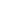 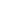 Application deadline: April 21stApplicant:The Recipient of this Scholarship must be a graduating senior at Old Rochester Regional High School or Old Colony Regional Vocational Technical High School at the time the application is submitted.  This scholarship was created to remember the life of a little girl that never allowed the struggles of her battle to get in the way of living life to the fullest.  Applicant’s Full Name:Address:Town:                                                                   State:                  Zip:Age:What program of study do you plan to pursue?What school do you plan to attend?In about 500 words please tell us:1.) What you feel your biggest accomplishment or your most memorable moment?2.) How have you made (or what have you done to make) an impact in the people around you?3.) What are your educational goals and plans for the future?Information Required:1.) Copy of college or technical school acceptance letter2.) Successful completion of first semester and proof of enrolment in second semester  (This scholarship will be distributed in Dec/Jan)Sincerely,The Chloe Harding FundApplicant:The Recipient of this Scholarship must be a graduating senior at Old Rochester Regional High School or Old Colony Regional Vocational Technical High School at the time the application is submitted.  This scholarship was created to remember the life of a little girl that never allowed the struggles of her battle to get in the way of living life to the fullest.  Applicant’s Full Name:Address:Town:                                                                   State:                  Zip:Age:What program of study do you plan to pursue?What school do you plan to attend?In about 500 words please tell us:1.) What you feel your biggest accomplishment or your most memorable moment?2.) How have you made (or what have you done to make) an impact in the people around you?3.) What are your educational goals and plans for the future?Information Required:1.) Copy of college or technical school acceptance letter2.) Successful completion of first semester and proof of enrolment in second semester  (This scholarship will be distributed in Dec/Jan)Sincerely,The Chloe Harding FundApplicant:The Recipient of this Scholarship must be a graduating senior at Old Rochester Regional High School or Old Colony Regional Vocational Technical High School at the time the application is submitted.  This scholarship was created to remember the life of a little girl that never allowed the struggles of her battle to get in the way of living life to the fullest.  Applicant’s Full Name:Address:Town:                                                                   State:                  Zip:Age:What program of study do you plan to pursue?What school do you plan to attend?In about 500 words please tell us:1.) What you feel your biggest accomplishment or your most memorable moment?2.) How have you made (or what have you done to make) an impact in the people around you?3.) What are your educational goals and plans for the future?Information Required:1.) Copy of college or technical school acceptance letter2.) Successful completion of first semester and proof of enrolment in second semester  (This scholarship will be distributed in Dec/Jan)Sincerely,The Chloe Harding FundApplicant:The Recipient of this Scholarship must be a graduating senior at Old Rochester Regional High School or Old Colony Regional Vocational Technical High School at the time the application is submitted.  This scholarship was created to remember the life of a little girl that never allowed the struggles of her battle to get in the way of living life to the fullest.  Applicant’s Full Name:Address:Town:                                                                   State:                  Zip:Age:What program of study do you plan to pursue?What school do you plan to attend?In about 500 words please tell us:1.) What you feel your biggest accomplishment or your most memorable moment?2.) How have you made (or what have you done to make) an impact in the people around you?3.) What are your educational goals and plans for the future?Information Required:1.) Copy of college or technical school acceptance letter2.) Successful completion of first semester and proof of enrolment in second semester  (This scholarship will be distributed in Dec/Jan)Sincerely,The Chloe Harding Fund